Im dritten Teil der Station „Freizeitpark“ untersuchen wir eine der Hauptattraktionen in Freizeitparks, die Achterbahn.Die schnellste Achterbahn in Deutschland bringt es auf eine Spitzengeschwindigkeiten von . Die Formula Rossa in Abu Dhabi sogar in  Sekunden auf , das entspricht einer Beschleunigung von . Wie stark beschleunigt ein Coaster auf einer Achterbahn am First-drop, wie schnell ist er in einem Looping?Mathematik-Labor „Mathe-ist-mehr“
RPTU Kaiserslautern-LandauInstitut für MathematikDidaktik der Mathematik (Sekundarstufen)Fortstraße 776829 Landau
https://mathe-labor.deZusammengestellt von: Betreut von:Variante AErstellt am:SchuleKlasseTischnummerStation„“Teil 3Arbeitsheft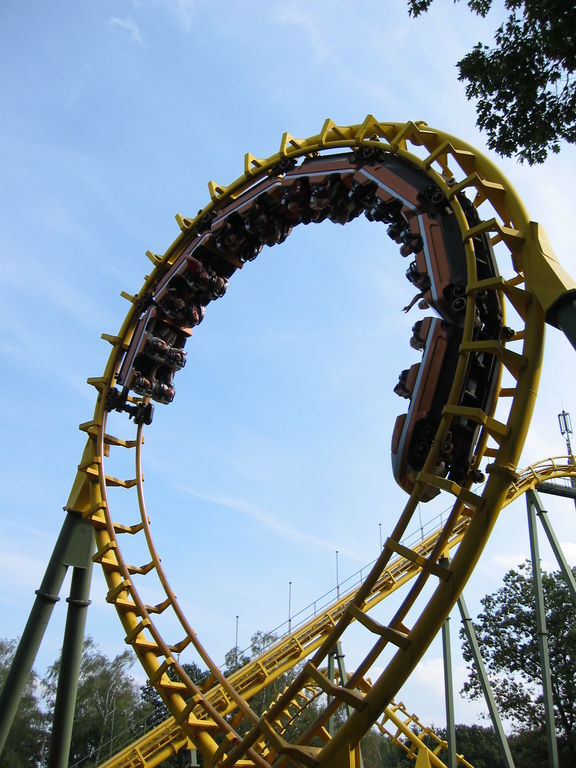 Achterbahnlooping Quelle. Wikimedia commons Lizenz: gemeinfrei